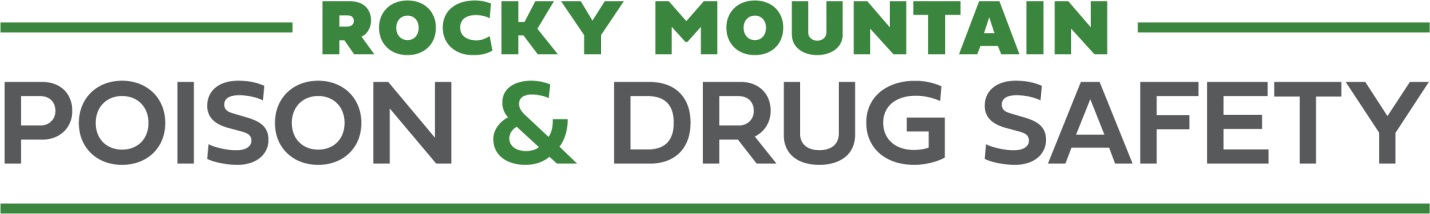 Rocky Mountain Poison and Drug SafetyRequest for Data SharingVersion 3.0Presented by:Brooke KritikosStreetRx Data Request Please follow the steps below in order to complete your data request. General InformationData RequestSubmission of this request form is not a guarantee of an agreement to access or use the data. If your request is approved, you will need to fill out a Data Use Agreement with the Rocky Mountain Poison and Drug Safety. RMPDS also charges $2,000 for the dataset to cover administrative costs. For any questions, please contact the StreetRx Program Manager, Brooke Kritikos, at (303) 389-1283 or brooke.kritikos@rmpds.org. Data Dictionary* These variables are selected by a drop-down menu, and are limited options provided to the userDate of Request:Institution:Name of Requestor (Title/Position):Requestor Email: Faculty Mentor (if student): Address: Telephone:Purpose of StreetRx Data Request□ Research Study Title: Principal Investigator: □ Journalistic use□ Healthcare Operations (i.e., quality improvement, teaching, accreditation, development of clinical guidelines) (describe): □ Other (uses outside the above purposes) (describe): Intended use of the data Aim of your project:How you plan to incorporate the requested data into your project:Any conferences/presentations/publications for which you plan to submit/present the data: Data elements requestedList variables from data dictionary below, or indicate ‘all’: Dataset format (choose one) □ SAS dataset□ CSVNameDescriptionFormatAnalytical ConsiderationsInformation on ReportInformation on ReportInformation on ReportInformation on ReportrecordUnique ID number for each reported priceNumericNoneprice_date*Date of price reportedMM/DD/YYYYThis is the date of the reported purchase. This is the date that should be used for analyses that involve time. This is selected by the user and cannot be past the date of website submission plus one day.yq_numCorresponding year-quarter for price dateNumericThe year and quarter for the price date. Formatted as numeric where first 4 numbers are the year and last number is the quarter (1st through 4th).For example, March 2018 prices were 1st quarter 2018 so yq_num would equal 20181.city*City of reported price (if reported)CharacterManually entered by user, and user is allowed to omit this field. On February 1st, 2023, a standardized city was added to the website. The city field is maintained as an optional field; however, users will now select the city of purchase from the list rather than typing one into the open-ended text box. statename*State of reported price (if reported)CharacterThe level of granularity of this variable is country specific. In the US it is state. Prior to April 2015 this was an open text field. After that, these became drop down menus on the website compared.regionUSA census regionCharacterUSA reports are based on state and options include:NortheastMidwestWestSouthOther (Other USA territories such Guam)Unknown (Missing)country*Country of reported priceCharacterThis is based on which website the user is using.sourceReported source of informationCharacterUsers do not have to just report what they have purchased, it can be a second-hand report and this variable will indicate the source of the price information submitted. All identifying information (such as addresses or email addresses) have been removed.client_deviceType of device used to submit reportCharacterType of devices used (e.g., android, iPhone, desktop, etc.)Information on DrugInformation on DrugInformation on DrugInformation on Drugproduct_nameProduct name of reported drugCharacterThese come from a limited administrative database which comprises selected products and possible dosages. The list available on the website can change over time.apiAll the active generic ingredient of reported drug of interestCharacterThis is a derived variable based on the product selected; the user does not specify it. It is the active pharmaceutical ingredient for that product (e.g., oxycodone, tramadol, etc.). If there are multiple active ingredients, all are listed out.*Note: The central nervous system (CNS) drugs have been evaluated for accuracy. All other drugs have not been fully vetted.  api_ppmThe active ingredient dosage which was used for the price per milligram calculationCharacterThis is a derived variable based on the product selected and the dosage that informs the price per milligram calculation. The user does not specify it. It is the active pharmaceutical ingredient for that product (e.g., oxycodone, tramadol, etc.). *Note: The CNS drugs have been evaluated for accuracy. All other drugs have not been fully vetted.  drug_classDrug Classification – CNS DrugsCharacterThis is a derived variable based on the active ingredient that informs the price per milligram calculate (api_ppm). This is created for CNS drugs only.time_releaseTime Release property of productNumericIndicator variable for product time release property. This is created for CNS drugs only. Illicit drugs are not assigned a value. 1=Extended-Release2=Immediate-Release3=Not Enough Information to Distinguish4=MissingcomboCombination/Single Ingredient Product IndicatorNumericIndicator variable for if product is considered a single-ingredient or combination-ingredient product. This is created for CNS drugs only. Illicit drugs are not assigned a value.1=Single-Ingredient2=Combination-Ingredient3=Not Enough Information to DistinguishpricePrice reported (in country’s currency)NumericCurrency may change by country (e.g. USD for US.). This is the raw entry reported directly to the website. For prescription drugs, this is interpreted as per unit; for illicit drugs, this is interpreted as per transaction.formDosage form of reported drugCharacterExamples: pill/tablet, patch, suppository, etc. The list available on the website can change over time and are not necessarily exact representations of what the user selects.mgstrDosage strength of reported drug in milligramsNumericThis is a derived variable from dose entry (not provided in raw data). This is the dosage strength in milligrams of one unit purchased (i.e. one pill, one patch). For example, if a user buys 5 pills at 10mg/pill for $50, they should report price was $10 and dose was 10mg making milligram strength = 10mg and price per milligram = price / mgstr = $1. For combination products, the ingredient which informs mgstr is found in api_ppm.ppmPrice per milligram: Unit price of reported drug in currency/mgNumericThis is a derived variable from the price entry and mg strength. Currency may change by country. This is the price per one unit purchased (i.e. one pill, one patch). See example above in mgstr row. Data will be missing for multiple/unknown forms or products with no specific formulations or milligram strength. raw_dose*Dose CharacterThis is selected by the user and this variable represents what was reported directly to the website. No data cleaning has been applied. raw_dose_unit*Dose UnitCharacterThis is selected by the user and this variable represents what was reported directly to the website. No data cleaning has been applied. bulk_purchaseIndicator for if purchase was a bulk purchase (10+ at a time).NumericOptions include 1 if submitter reported the price as a bulk purchase (10+ units at a time), 0 otherwise.This variable is typically taken into consideration when doing analyses on price data.primary_reason*Primary reason for making purchaseNumericData collection began in 4th quarter 2016. This was a question displayed on the website interface. Values include:0 = Reporter did not answer the question1 = To treat a medical condition (ADHD, excessive sleepiness, etc.)2 = To help me perform better at work, school, or other task3 = To prevent or treat withdrawal4 = For enjoyment/to get high5 = To resell6 = Other reason7 = Don’t know8 = Prefer not to answer9 = To self-treat my pain10 = To treat a medical condition other than pain11 = To come down12 = To treat a medical condition (anxiety, difficulty sleeping, etc.)Ordering of numbers does not indicate the order in which they appear to the user on the website.